                    FZ.2380.25.C.21.2021INFORMACJAO WYBORZE NAJKORZYSTNIEJSZEJ OFERTY	Na podstawie art. 253 ust. 2 ustawy Prawo zamówień publicznych Zamawiający informuje, że w postępowaniu prowadzonym w trybie podstawowym bez negocjacji na OPRACOWANIE DOKUMENTACJI PROJEKTOWO – KOSZTORYSOWEJ POD NAZWĄ: „POSTERUNEK POLICJI w BIAŁOWIEŻY, ul. SPORTOWA 18 – PRZEBUDOWA i MODERNIZACJA POMIESZCZEŃ BIUROWYCH i MIESZKALNYCH ORAZ CIĄGÓW KOMUNIKACYJNYCH” WRAZ z PEŁNIENIEM NADZORU AUTORSKIEGO (postępowanie nr 25/C/21) jako najkorzystniejsza została wybrana oferta Wykonawcy:INWESTPROJEKT – ZACHÓD Sp. z o. o.90-117 Łódź, ul. Narutowicza 7/9z ceną ofertową brutto: 99.015,00 złUzasadnienie wyboru: Zgodnie z art. 239 ust. 1 ustawy w/w oferta jest najkorzystniejsza na podstawie kryteriów oceny ofert określonych w dokumentach zamówienia.Punktacja przyznana złożonym w postępowaniu ofertom:                      Sławomir Wilczewski                             (podpis na oryginale)Wyk. w 1 egz. 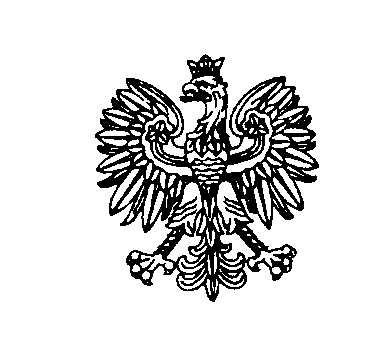 Białystok, dnia 30 sierpnia 2021 rokuBiałystok, dnia 30 sierpnia 2021 rokuBiałystok, dnia 30 sierpnia 2021 rokuBiałystok, dnia 30 sierpnia 2021 rokuBiałystok, dnia 30 sierpnia 2021 roku                         ZastępcaKomendanta Wojewódzkiego Policji w Białymstoku                         ZastępcaKomendanta Wojewódzkiego Policji w Białymstoku                         ZastępcaKomendanta Wojewódzkiego Policji w BiałymstokuNr ofertyNazwa(firma)i adres WykonawcyCena brutto w zł/ liczba punktów w kryterium cena = 60%Liczba pkt w kryteriumdoświadczenie zawodowe zespołu projektowego= 40%Łączna liczba punktów1INWESTPROJEKT – ZACHÓD Sp. z o.o.90-117 Łódź, ul. Narutowicza 7/999.015,00 zł/60 pkt3595,002AKINT Sp. z o.o.02-952 Warszawa, ul. Wiertnicza 143A105.564,14 zł/56,28 pkt8,8665,143Pracownia Projektowa „MM” Marek Adam Matyszczyk15-078 Białystok, ul. Warszawska 70/18185.150,00 zł/32,09 pkt4072,094„ATM” Krzysztof Miklaszewicz – usługi budowlane15-399 Białystok, ul. Składowa 12 lok. 107207.870,00 zł/28,58 pkt31,7160,295Energoprojekty sp. z o.o.15-549 Białystok, ul. Opolska 15171.350,00 zł/34,67 pkt4074,67